Braywood C of E First School 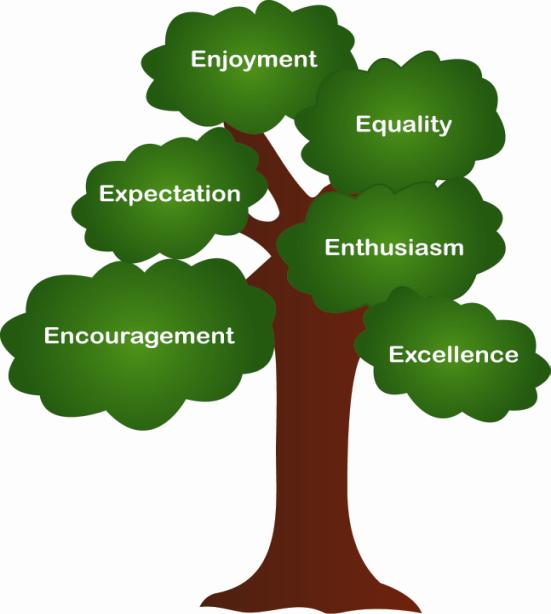 HOME AND SCHOOL AGREEMENT“Through the nurturing hands of God, we aspire for all our children to become confident, secure, caring individuals who achieve personal excellence an develop a love of learning”The School will: Provide a broad, balanced, creative and personalised curriculum that is fulfilling and challenging. Value children as individuals and encourage them to achieve their potential Provide a secure and caring environment, promote a healthy lifestyle and safeguards their needs. Encourage the children to take care of their surroundings and others around them. Provide a clear framework for behaviour management and encourages pupils to make the right choices. Give early warnings of any problems concerning work, behaviour or relationships. Regularly inform parents of their children’s academic/social progress and has a clear homework task Keep parents informed / involved in all aspects of school life. Provides a range of extra-curricular activities Our families will: Takes an active interest in their child’s education and encourages their child to do their best Ensures that the child attends school regularly, on time and in correct school uniform. Let the school know if there are any concerns/problems that might affect a child’s work or behaviour. Support the school’s approaches and guidelines for behaviour and standards. Support their child in reading, homework and other opportunities for home learning. Encourage their child to take a pride in their school and play a full part in school activities Act as a responsible digital role model and use social media appropriately and courteously Safeguard our community’s data – don’t share photos or digital information on social media Attend parent evenings and discussions about their child’s progress. Wherever possible, participate in all aspects of school life.       The Child will: Adhere to the School Charter and respect the rights of others without exception. Do their best and show a positive attitude to learning Follow the behaviours for leaning Complete their homework on time and to the best of their ability. Be responsible for their belongings and help to keep their classroom tidy. Come to school dressed smartly in their school uniform. Always be polite towards adults and peers at school and to respect your parents at home. Exercise self-discipline and take responsibility for their actions in the real world and the online world Ensure that they get to school on time with everything you need for the school day. “All children need a positive and supportive partnership between home and school. Working together, we will achieve the very best for our children in an atmosphere of happiness, security and trust. 